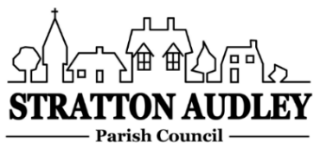 To Members of the Council: you are invited to attend an informal virtual meeting of Stratton Audley Parish Council on Wednesday 3rd f June 2020 at 7.00pm.  Meeting details and password will be circulated by invitation prior to the start of the meeting.AGENDAApologies for absence – to receive apologies and to note reasons for absence Declarations of interest – to receive any declarations of interest from Councillors relating to items on the Agenda, in accordance with the Council’s Code of ConductUpdate on Parish mattersThames Water drain surveyResurfacing part of Launton RoadPath improvementsSSE Resilience GrantUpdate on Annual parish Meeting and Annual Parish Council meetingVirtual MeetingsCorona virus updateFinanceTo consider invoices for paymentParish Matters not otherwise mentioned under section 5 above:EWR – Light Goods Vehicles through the village Cycle Path on A4421 – OCC & CDC new moniesBicester Motion development plansChurch Clock Repair – cost of surveyCLP - Street Party EventPlanning –As registered at the date of the next meeting.Items for information or next Agenda only – all items for the next agenda to be submitted to the Clerk by 14th June 2020The date of the next meeting – to be agreed.Anne Davies, Clerk to the Council6 Greystones Court, Kidlington Oxon OX51AR	strattonaudley.parishclerk@gmail.com26/5/20